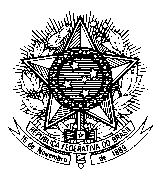 EMBAIXADA DO BRASIL EM TÓQUIO EDITAL 01/2024 CONTRATAÇÃO DE AUXILIAR DE APOIO PARA A RESIDÊNCIA OFICIAL ANEXO I - Formulário de inscrição  Desejo candidatar-me ao emprego de Auxiliar de Apoio – Serviços Gerais Declaro: Não ocupar cargo, emprego ou função pública no Brasil, ou gozar de aposentadoria no Brasil; Estar ciente de que o emprego a que estou concorrendo não se confunde com emprego ou função pública regidos pelo Direito brasileiro;  Estar ciente de que, caso seja aprovado(a) no processo seletivo, a minha admissão estará condicionada à apresentação dos documentos requeridos no Edital nº 01/2024, cujos custos estarão a meu cargo; Estar de acordo com as condições estabelecidas pelo Edital nº 01/2024, do Processo Seletivo para Auxiliar de Apoio, que li e aceito. Data:___/___/______    Assinatura: ______________________________________ Checklist documentos a serem apresentados: Nome completo: Data e local de nascimento: Nacionalidade(s): Telefone(s) para contato: E-mail: (  ) curriculum vitae (  ) cópia do certificado de conclusão de curso de nível fundamental ou equivalente (  ) atestado médico que comprove aptidão física e mental ( ) cópia do “Zairyu Card” ou da página de identificação do passaporte e página em que consta o visto japonês (  ) comprovante de quitação eleitoral (para brasileiros) ( ) comprovante de quitação das obrigações militares (para brasileiros do sexo masculino) 